Workplace Learning RecordVCE VET Health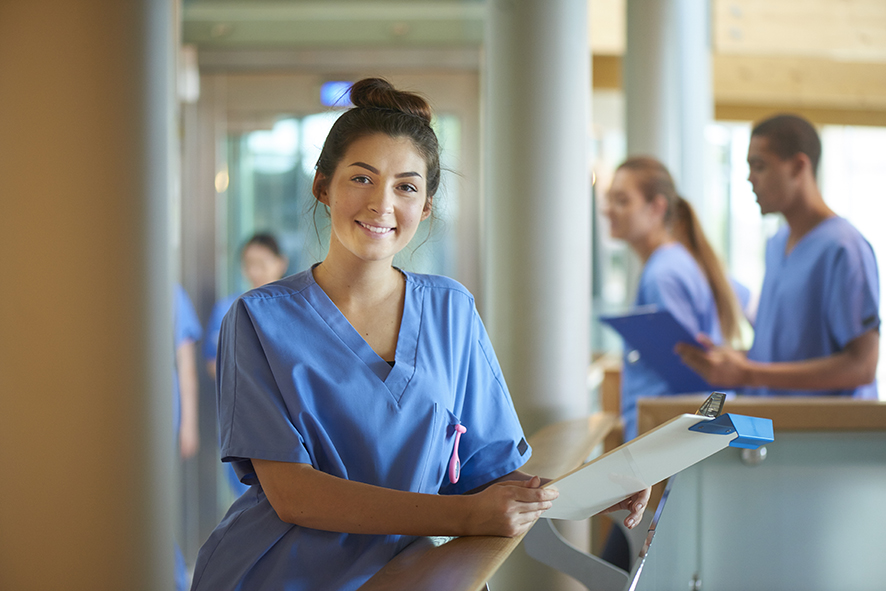 Student name:	Modification history Authorised and published by the Victorian Curriculum and Assessment Authority
Level 7, 2 Lonsdale Street
Melbourne VIC 3000© Victorian Curriculum and Assessment Authority 2022No part of this publication may be reproduced except as specified under the Copyright Act 1968 or by permission from the VCAA. Excepting third-party elements, schools may use this resource in accordance with the VCAA educational allowance. For more information go to: www.vcaa.vic.edu.au/Footer/Pages/Copyright.aspx. The VCAA provides the only official, up-to-date versions of VCAA publications. Details of updates can be found on the VCAA website: www.vcaa.vic.edu.au.This publication may contain copyright material belonging to a third party. Every effort has been made to contact all copyright owners. If you believe that material in this publication is an infringement of your copyright, please email the Copyright Officer: vcaa.copyright@education.vic.gov.auCopyright in materials appearing at any sites linked to this document rests with the copyright owner/s of those materials, subject to the Copyright Act. The VCAA recommends you refer to copyright statements at linked sites before using such materials.The VCAA logo is a registered trademark of the Victorian Curriculum and Assessment Authority.SWL RecognitionStructured Workplace Learning (SWL) recognition provides you with the opportunity to gain credit into your VCE or VCAL for undertaking SWL that matches your VCE VET program.To receive recognition and credit, you will be required to reflect on your experience in the workplace and how this relates to your VET course. Your reflections are to be recorded in the three sections of this Workplace Learning Record (WLR).About this workplace learning recordThis WLR helps you gather evidence for assessment and is part of the requirement for obtaining SWL recognition.To be eligible for one unit of credit towards your VCE or VCAL, you must:be enrolled in a minimum of 180 nominal hours of units of competency (UoCs) from the HLT23215 Certificate II in Health Support Servicesundertake a minimum of 80 hours (equivalent to 10 days of work) in a health industry placementreflect on a minimum of six UoCs from your program including the WHS UoC (HLTWHS001 - see page 8).VCE VET HealthHLT23215 / Certificate II in Health Support ServicesThe VCE VET Health program is drawn from a national training package and offers a portable qualification which is recognised throughout Australia. This qualification provides students with a broad range of knowledge and skills to pursue a career or further training in related industry or industries.HLT23215 Certificate II in Health Support Services provides students with the knowledge and skills to enhance their employment prospects in the health industry. This is an entry level qualification which covers workers who provide support for the effective functioning of health services. Specialisations in Client Support or Health Administration are available. HLT23215 Certificate II in Health Support Services provides students with a pathway to several career pathways including: Hospital AttendantHospital OrderlyPatience Services AssistantWard AssistantWorkplace Learning RecordThe WLR is divided into three sections.Section 1: Learner profileSection 2: Learning about VET UoCs in the workplaceSection 3: Post-placement reflectionsPlease complete the details of your workplace.Section 1: Learner profileComplete the learner profile and discuss this with your host employer on or before your first day of placement.Section 2: Learning about VET units of competency in the workplaceThis WLR contains three key questions per UoC designed to draw out related experiences you may be exposed to in a workplace.This does not cover all the elements or performance criteria within the units and is not designed as a UoC assessment tool.You should comment on the UoCs you have experienced in the workplace and reflect on actual observations or activities that you have been exposed to. Your observations will:reinforce the training you have undertakenidentify differences in practice or equipmentidentify areas requiring further training or practical experience.You are encouraged to take photos and/or video where appropriate to showcase learning in the workplace. Evidence you collect can include:observationsdescriptions of activities and tasksconversations with employers and other staffparticipation in meetingsworkplace documentsresearch in the workplacephotos of equipment/processes/eventsvideo of workplace activities.Note: please speak to your host employer before taking photos or video. Do not use the names or details of any clients / stakeholders external to the organisation / other. This record does not require identifying actual people or events, as this may breach confidentiality.Program outlineHLT23215 Certificate II in Health Support ServicesUoCs included in this program are listed below. There are compulsory UoCs, along with a selection of electives. You can make a note of any UoC that relates to your experiences in the workplace. Indicate the year you are undertaking each UoC.List any other units you are undertaking and include comments regarding additional units on page 20. VCE VET units of competencyHLTWHS001 Participate in workplace health and safetyThis unit describes the skills and knowledge required for workers to participate in safe work practices to ensure their own health and safety, and that of others.CHCCOM005 Communicate and work in health or community servicesThis unit describes the skills and knowledge required to communicate effectively with clients, colleagues, management and other industry providers.CHCDIV001 Work with diverse peopleThis unit describes the skills and knowledge required to work respectfully with people from diverse social and cultural groups and situations, including Aboriginal and/or Torres Strait Islander people.HLTINF001 Comply with infection prevention and control policies and proceduresThis unit describes the skills and knowledge required to follow organisational infection prevention and control procedures, including implementing standard and transmission-based precautions and responding to infection risks.BSBITU201 Produce simple word processed documentsThis unit describes the skills and knowledge required to correctly operate word processing applications in production of workplace documents.BSBWOR203 Work effectively with othersThis unit describes the skills and knowledge required to work cooperatively with others and deal effectively with issues, problems and conflict.BSBWOR204 Use business technologyThis unit describes the skills and knowledge required to select and use computer software and organise electronic information and data.CHCCCS010 Maintain a high standard of serviceThis unit describes the skills and knowledge to deliver and maintain a high standard of service.CHCCCS020 Respond effectively to behaviours of concernThis unit describes the skills and knowledge required to respond effectively to behaviours of concern of people. Skills are associated with handling difficult incidents rather than managing ongoing behaviour difficulties.CHCCCS026 Transport individualsThis unit describes the skills and knowledge required to provide safe, timely and efficient transportation of people from one location to another at a particular site, or to other sites.CHCDIV002 Promote Aboriginal and/or Torres Strait Islander cultural safetyThe unit describes the skills and knowledge required to identify Aboriginal and/or Torres Strait Islander cultural safety issues in the workplace, model cultural safety in own work practice, and develop strategies to enhance cultural safety.HLTWHS005 Conduct manual tasks safelyThis unit describes the skills and knowledge required to recognise potentially hazardous manual tasks, and then to prepare for and complete those tasks in a safe manner.Comments/observations on any other unit(s) of competency not listedSection 3: Student post-placement reflectionEmployability skills are a set of eight skills we use every day in the workplace.CommunicationTeamworkProblem solvingSelf-managementPlanning and organisingTechnologyLearningInitiative and enterpriseWhen you are on work placement, you will be using employability skills in many ways.This record will assist you when applying for jobs and in interviews. The skills you are developing may be transferred to a range of occupations. Assessment of SWL recognition is based on a discussion of each of the sections from this booklet with a school representative.In Section 3, identify the employability skills you have used and how you have demonstrated them in the workplace. Identify how the skills you have acquired and used during your 80 hours of SWL might assist you in the future.List of employability skillsHow did you demonstrate communication skills? For example, by listening and understanding, speaking clearly and directly, or reading and writing.How did you demonstrate teamwork? For example, by working as part of a team or sharing ideas and resources with co-workers.How did you demonstrate problem solving? For example, by identifying problems or developing solutions to workplace issues.How did you demonstrate self-management? For example, by taking responsibility, managing time and tasks effectively, monitoring your own performance or having the ability to work unsupervised.How did you demonstrate planning and organising? For example, by time management, setting priorities, making decisions, setting goals, collecting, or analysing and organising information.How did you demonstrate the use of technology? For example, by being prepared to use a range of technology systems, IT skills (typing or data entry), or being able to learn new skills from the technology used in this industry.How did you demonstrate learning? For example, by being willing to learn new things, being open to new ideas or adapting to change.How did you demonstrate initiative and enterprise? For example, being creative, adapting to new situations, turning ideas into actions, coming up with a variety of options.Summary of industry learningAt the conclusion of your SWL for this VET Qualification, think about the experiences you have had in the workplace, your reflection of learning against the UoCs and the employability skills you have developed.How will these learnings assist you in your pathway to employment or further training in this industry?Student declarationI confirm that I have undertaken work placement with:I have completed the reflections and evidence submitted in this WLR and they are from my own experiences.Signed (Student) 	Name (Block letters) 	Date 	VersionStatusRelease DateComments1.0CurrentOriginal documentEmployer/Company/BusinessSupervisor nameContact phone numberEmployer/Company/BusinessSupervisor nameContact phone numberEmployer/Company/BusinessSupervisor nameContact phone numberNameSchool Phone numberEmailExplain why you decided to undertake this VET course?Explain why you decided to undertake this VET course?List the other subjects that you are undertaking.List the other subjects that you are undertaking.Explain why you have chosen this overall program. Explain why you have chosen this overall program. Outline what interests you about the industry.Outline what interests you about the industry.What is your planned career path or future career aspiration? What is your planned career path or future career aspiration? Describe any workplace skills you have developed through previous work experience, SWL or part time employment.Describe any workplace skills you have developed through previous work experience, SWL or part time employment.How have you developed these skills? How have you developed these skills? Unit codeUnit of CompetencyNominal HoursYearPageWork, Health and Safety UnitsWork, Health and Safety UnitsWork, Health and Safety UnitsWork, Health and Safety UnitsWork, Health and Safety UnitsHLTWHS001Participate in workplace health and safety208CompulsoryCompulsoryCompulsoryCompulsoryCompulsoryCHCCOM005Communicate and work in health or community services309CHCDIV001Work with diverse people4010HLTINF001Comply with infection prevention and control policies and procedures2511ElectivesElectivesElectivesElectivesElectivesBSBITU201Produce simple word processed documents6012BSBWOR203Work effectively with others1513BSBWOR204Use business technology2014CHCCCS010Maintain a high standard of service3015CHCCCS020Respond effectively to behaviours of concern2016CHCCCS026Transport individuals2017CHCDIV002Promote Aboriginal and/or Torres Strait Islander cultural safety2518HLTWHS005Conduct manual tasks safely3019Respond to the followingComments/observationsHow did you learn about the WHS policies and procedures?Briefly outline the purpose of a workplace safety meeting you attended, or a workplace consultative activity you participated in.What are some of the common WHS matters that occur in this type of workplace?Respond to the followingComments/observationsDescribe the range of communication skills you observed in the workplace. Which one was the most effective in your experience?How was digital technology used in the workplace? Describe briefly some of the applications.What types of workplace documentation did you complete?Respond to the followingComments/observationsBriefly describe a situation where your personal views or assumptions were challenged by your experience in the workplace.What are the non-verbal ways you can show respect for people of different social or cultural backgrounds?What are the non-verbal ways you can show respect for people of different social or cultural backgrounds? How did you seek and receive support when dealing with unfamiliar situations?Respond to the followingComments/observationsHow many times were you instructed on infection prevention and control procedures during your structured work placement? How did this instruction take place?Describe your role in preventing risk of infection in the workplace.What was the procedure for reporting infection risks?Respond to the followingComments/observationsWhat specific document layout and design requirements did you use?Describe the types of documents that you produced in the workplace.What process did you use for previewing, checking and adjusting documents in the workplace?Respond to the followingComments/observationsHow did you develop effective workplace relationships?How did you support team members to ensure that the workplace goals were met?In your observations, how were issues, problems and conflicts dealt with in the workplace?Respond to the followingComments/observationsWhat technology and software applications did you use in the workplace?What were the specific policies and processes you used for organising data?Explain the routine maintenance requirements and technology consumables used in the workplace?Respond to the followingComments/observationsOutline the workplace policy and procedure for handling complaints from clients.What were your strengths in dealing with clients in the workplace?What process did you follow for documenting instructions and advice on your work performance?Respond to the followingComments/observationsHow did you find out about the workplace procedure for dealing with client behaviours of concern?In your experience in the workplace, what were the key factors for successfully handling difficult or challenging behaviours?Describe the procedure for reporting behaviour incidents.Respond to the followingComments/observationsWhat methods of transport did you observe in operation in the workplace?What were the specific policies and processes you used for transporting individuals in the workplace?Explain the manual handling used in the workplace to transport individuals?Respond to the followingComments/observationsOutline how the workplace promoted Aboriginal and/or Torres Strait Islander cultural safety.Describe a situation where you were required to be culturally aware whilst in the workplace.How were Aboriginal and/or Torres Strait Islander people involved in the planning and delivery of services and programs?Respond to the followingComments/observationsDescribe the safe work practices that you had to follow at the workplace. How were you informed about these?Provide at least three examples of how you were informed about the safe work practices that you had to follow to ensure your personal WHS.What are the potential risks at the workplace in regards to manual tasks?Unit(s)Comments/observationsEmployer/Company/Business nameTotal hours of placementTOTAL